Сумська міська радаВиконавчий комітетРІШЕННЯ	З метою забезпечення якісного функціонування системи військового обліку на території міста Суми, відповідно до Закону України від 4 квітня 2006 року № 3597-IV «Про військовий обов'язок і військову службу» (зі змінами), пунктів 81, 82 «Порядку організації та ведення військового обліку призовників і військовозобов’язаних», затвердженого Постановою Кабінету Міністрів України від 07.12.2016 № 921 (зі змінами), керуючись пунктом 1 статті 36 Закону України «Про місцеве самоврядування в Україні», виконавчий комітет Сумської міської радиВИРІШИВ:1. Створити комісію з перевірки стану військового обліку призовників і військовозобов’язаних у структурних підрозділах Сумської міської ради, на підприємствах, установах, організаціях, навчальних закладах будь-якої форми власності, що розташовані на території міста Суми, у складі, згідно з додатком 1.2. Затвердити Положення про комісію з перевірки стану військового обліку призовників і військовозобов’язаних у структурних підрозділах Сумської міської ради, на підприємствах, установах, організаціях, навчальних закладах будь-якої форми власності, що розташовані на території міста Суми, згідно з додатком 2. 	3. Контроль за виконанням даного рішення покласти на заступника міського голови з питань діяльності виконавчих органів ради Галицького М.О. Міський голова                                                                            О.М. ЛисенкоКацов С.В. 700-519  	 	Розіслати: згідно зі списком Рішення доопрацьовано і вичитано, текст відповідає оригіналу прийнятого рішення та вимогам статей 6 – 9 Закону України «Про доступ до публічної інформації» та Закону України «Про захист персональних даних».Проект рішення візували:В.о. начальника відділу з питань взаємодії зправоохоронними органами та оборонної роботи		       А.С. Кацов                                                                                                  Додаток 1до рішення виконавчого комітету від 23.07.2019 № 400Персональний склад комісії з перевірки стану військового обліку призовників і військовозобов’язаних у структурних підрозділах Сумської міської ради, на підприємствах, установах, організаціях, навчальних закладах будь-якої форми власності, що розташовані на території міста Суми                                                      Голова комісії:Примітка: Встановити, що у разі персональних змін у складі комісії або відсутності осіб, які входять до її складу в зв’язку з відпусткою, хворобою чи з інших причин, особи, які виконують їх обов’язки, входять до складу комісії за посадами.Заступник міського голови з питань діяльності виконавчихорганів ради                                                                                М.О. ГалицькийДодаток 2   до рішення виконавчого комітету    від 23.07.2019 № 400                 «Затверджено»   рішенням виконавчого комітету   від 23.07.2019 № 400Положення про комісію з перевірки стану військового обліку призовників і військовозобов’язаних у структурних підрозділах Сумської міської ради, на підприємствах, установах, організаціях, навчальних закладах будь-якої форми власності, що розташовані на території міста СумиІ. Загальні положення1. Положення про комісію з перевірки стану військового обліку призовників і військовозобов’язаних у структурних підрозділах Сумської міської ради, на підприємствах, установах, організаціях, навчальних закладах будь-якої форми власності, що розташовані на території міста Суми (далі – Положення), визначає основні завдання, права та порядок роботи комісії з перевірки стану військового обліку призовників і військовозобов’язаних у структурних підрозділах Сумської міської ради, на підприємствах, установах, організаціях, навчальних закладах будь-якої форми власності, що розташовані на території міста Суми (далі – комісія). 2. Комісія є постійно діючим органом. 3. Комісія у своїй діяльності керується Конституцією України, законами України, актами Президента України, Кабінету Міністрів України, іншими нормативно-правими актами, а також цим Положенням.4. Склад комісії та Положення про неї затверджується рішенням виконавчого комітету Сумської міської ради. ІІ. Завдання та права комісії1. Основними завданнями комісії є перевірка роботи у структурних підрозділах Сумської міської ради, на підприємствах, установах, організаціях, навчальних закладах будь-якої форми власності, що розташовані на території міста Суми щодо: 1) ведення обліку військовозобов'язаних, резервістів і призовників із числа працюючих, здійснення заходів щодо бронювання військовозобов'язаних на період мобілізації та на воєнний час і надання звітності з цих питань відповідним військовим органам та органам місцевого самоврядування в установленому порядку;2) надання відповідним військовим органам та органам місцевого самоврядування інформації, необхідної для планування і здійснення мобілізаційних заходів;3) документального оформлення військово-облікових документів призовників і військовозобов’язаних; 4) здійснення контролю за виконанням призовниками та військово-зобов’язаними, які є посадовими або службовими особами виконавчого комітету Сумської міської ради, підприємств, установ, організацій, навчальних закладів будь-якої форми власності, що розташовані на території міста Суми, встановлених правил військового обліку.2. Комісія має право:1) отримувати в установленому порядку від керівників структурних підрозділів Сумської міської ради, підприємств, установ, організацій, навчальних закладів будь-якої форми власності, що розташовані на території міста Суми, документи та матеріали, що стосується військового обліку та бронювання;2) брати участь в організації та проведенні семінарів, навчальних заходів з питань, що належать до компетенції комісії;3) інформувати керівників структурних підрозділів Сумської міської ради, підприємств, установ та організацій про випадки порушень чинного законодавства з питань, віднесених до компетенції комісії;4) надавати практичну допомогу працівникам, відповідальним за ведення військового обліку, з питань організації роботи.IIІ. Склад комісії1. Комісія складається з голови, заступника голови, секретаря та членів комісії.2. Голову комісії визначає міський голова з числа своїх заступників. До складу комісії включаються представники Сумського міського військового комісаріату, Сумського відділу поліції ГУ Національної поліції України в Сумській області, відділу з питань взаємодії з правоохоронними органами та оборонної роботи Сумської міської ради, відділу охорони здоров’я Сумської міської ради, управління освіти і науки Сумської міської ради.3. Голова комісії організовує її роботу і відповідає за виконання покладених на комісію завдань, головує на засіданнях комісії та визначає коло питань, що підлягають розгляду. У разі відсутності голови комісії його обов’язки виконує заступник голови комісії. 4. Секретар комісії забезпечує підготовку проведення перевірок стану військового обліку, у разі необхідності  за результатами роботи комісії готує  акт перевірки, який підписується головою та секретарем. У разі відсутності секретаря комісії його обов’язки виконує один з членів комісії, що призначається головою комісії (у разі відсутності голови комісії – заступником голови комісії).5. Члени комісії мають право:1) ознайомлюватися з документами, що стосуються військового обліку;2) надавати голові комісії пропозиції щодо вдосконалення системи військового обліку та бронювання. 6. Члени комісії зобов’язані: 1) брати участь у перевірках структурних підрозділів Сумської міської ради, підприємств, установ, організацій, навчальних закладів будь-якої форми власності, що розташовані на території міста Суми, для виконання основних завдань комісії; 2) дотримуватися вимог цього Положення та забезпечувати виконання рішень комісії; 3) не розголошувати відомості, що стали їм відомі під час роботи комісії.IV. Порядок роботи комісії1. Формою роботи комісії є здійснення перевірок, що проводяться відповідно до графіку перевірок, затвердженого рішенням виконавчого комітету Сумської міської ради, на відповідний рік. 2. Секретар комісії за рішенням голови комісії забезпечує її скликання для виконання основних завдань.3. Результати перевірок вносяться до журналів обліку результатів перевірок стану військового обліку призовників і військовозобов’язаних та звіряння облікових даних з даними районних (міських) військових комісаріатів, у разі необхідності – складається акт перевірки. Заступник міського голови з питань діяльності виконавчихорганів ради                                                                                М.О. Галицький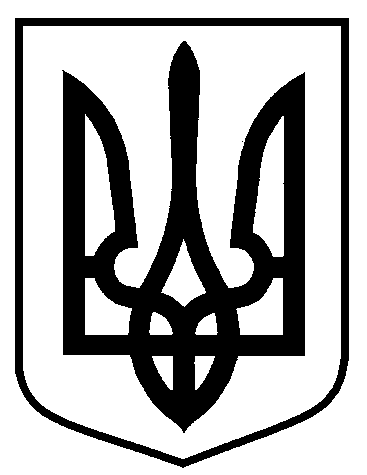 від 23.07.2019 № 400Про створення комісії з перевірки стану військового обліку  призовників і військовозобов’язаних у структурних підрозділах Сумської міської ради, на підприємствах, установах, організаціях, навчальних закладах будь-якої форми власності, що розташовані на території              міста Суми1. Начальник відділу з питань взаємодії з правоохоронними органами та оборонної роботи Кононенко С.В.2.Т.в.о військового комісара Сумського міського військового комісаріату Зінов’єв Є.А.3.Заступник міського голови з питань діяльності виконавчих органів радиГалицький М.О.4.Начальник відділу протокольної роботи та контролю                                                                                              Моша Л.В.5.Начальник правового управління Чайченко О.В.6.Заступник міського голови, керуючий справами виконавчого комітету                                          Пак С.Я.ГалицькийМаксим Олегович- заступник міського голови з питань  діяльності виконавчих органів ради.                                                   Заступник голови комісії:                                                   Заступник голови комісії:                                                   Заступник голови комісії:ГубськийЕдуард Олександрович- начальник відділення військового обліку та бронювання сержантів і солдатів запасу Сумського міського військового комісаріату;Секретар  комісії:Секретар  комісії:Секретар  комісії:ЛермонтовЮрій Олегович- головний спеціаліст (з питань режимно-секретної та мобілізаційної роботи) відділу з питань взаємодії з правоохоронними органами та оборонної роботи                                                  Члени комісії:                                                  Члени комісії:                                                  Члени комісії:СердюкЮрій Олександрович- заступник військового комісара – начальник відділення комплектування Сумського міського військового комісаріату;КірічокОлександр В’ячеславович - начальник відділення офіцерів запасу та кадрів Сумського міського військового комісаріату;МакушенкоРуслан Володимирович- старший офіцер відділення військового обліку та бронювання сержантів і солдатів запасу Сумського міського військового комісаріату;ГолосюкРоман Миколайович- старший офіцер відділення офіцерів запасу та кадрів Сумського міського військового комісаріату;ВасиленкоВолодимир Васильович- старший офіцер відділення комплектування Сумського міського військового комісаріату;МельникІрина Володимирівна- спеціаліст I категорії управління освіти і науки Сумської міської ради;ВащенкоТетяна Василівна- головний спеціаліст відділу охорони здоров’я Сумської міської ради;БондаренкоДмитро Валентинович-  заступник начальника сектору превенції Сумського ВП  ГУ НП України в Сумській області (за згодою).